Theo nhận định thời tiết Đài khí tượng thủy văn Quảng Trị và tình hình sâu bệnh tuần từ 09/01/2023 đến ngày 15/01/2023 của Chi cục Trồng trọt và BVTV Quảng Trị;  Trên cơ sở tình hình sâu bệnh của cùng kỳ năm trước. Trạm Trồng trọt và BVTV Vĩnh Linh dự báo tình hình sâu bệnh trước, trong và sau Tết Nguyên đán Quý Mão 2023 và hướng dẫn biện pháp quản lý như sau:1.Tình hình chung:Hiện nay, trên địa bàn huyện Vĩnh Linh các địa phương đã gieo trồng các loại cây trồng đã hoàn thành 100% kế hoạch đề ra theo đúng lịch thời vụ của huyện. Thời tiết ở đầu vụ Đông Xuân 2022-2023 gặp những đợt rét đậm, rét hại nhưng bà con đã chủ động luồn lách thời tiết, nhanh chóng triển khai gieo cấy theo đúng khung lịch thời vụ.  Theo Đài khí tượng thủy văn Quảng Trị trong thời gian từ 15-16/01/2023, trời rét, có mưa và mưa rào rải rác. Nhiệt độ cao nhất vùng đồng bằng 18-220C , vùng núi 16-180C . Nhiệt độ thấp nhất vùng đồng bằng 14-170C , vùng núi 12-150 C.	Nhìn chung xu hướng thời tiết trong thời gian tới có ảnh hưởng đến sự sinh trưởng và phát triển của cây trồng đặc biệt là ở vùng núi. 2. Dự kiến tình hình sâu bệnh gây hại cây trồng và biện pháp phòng trừ:2.1. Trên cây lúa:  Chuột, ốc bươu vàng sẽ gây hại nặng nhiều vùng. Bọ trĩ, rệp mềm gây hại lúa trà sớm. Rầy lưng trắng và bệnh lùn sọc đen có khả năng xuất hiện gây hại. Đặc biệt bệnh đạo ôn lá có thể phát sinh và phát triển mạnh trên các giống nhiễm như HC95, IR 38, Bắc Thơm 7 …, vùng trọng điểm trong và sau Tết Nguyên Đán. + Điều tiết mực nước trên đồng ruộng hợp lý để tạo điều kiện
thuận lợi cho lúa đẻ nhánh (mực nước 1-2cm) và giữ ấm khi trời rét (mực nước
ngập 2/3 cây lúa). Tiến hành bón phân thúc và tỉa dặm sớm cho cây lúa kịp thời,
nhất là giai đoạn sau gieo từ 18-20 ngày để thúc lúa đẻ nhánh sớm, tập trung; Sử
dụng bảng so màu lá lúa để điều chỉnh lượng phân đạm bón thúc phù hợp, tránh
bón thừa đạm dễ phát sinh bệnh đạo ôn lá. Trên các diện tích lúa gieo gặp rét, sinh
trường và phát triển chậm cần tăng cường chăm sóc và sử dụng Humat... để phun nhằm giúp cây lúa nhanh phục hồi, đẻ nhánh khỏe, tập trung, rút
ngắn thời gian sinh trưởng.+ Sử dụng thuốc trừ cỏ an toàn: không phun thuốc trừ cỏ khi nhiệt độ dưới 180C, đối với thuốc trừ cỏ tiền nảy mần chỉ phun khi cây lúa  có 2,5-3 lá thật và thời tiết ấm áp.+ Thực hiện tốt việc phòng trừ Ốc bươu vàng: Bắt ốc và thu gom ổ trứng đem tiêu hủy; Vét rãnh trên ruộng để khi rút nước ốc tập trung ở rãnh để bắt hoặc phun thuốc; Thả vịt vào ruộng ăn ốc non khi chưa gieo hoặc khi lúa đã lớn.  Sử dụng biện pháp hóa học ở những nơi mật độ ốc quá cao, ốc tuổi nhỏ, không thể bắt bằng tay. Có thể diệt trừ ốc bằng các loại thuốc phun có hoạt chất Niclosamide như AnPuma 700 WP, Molluska 700WP, Pisana 700WP,... hoặc thuốc rải dạng hạt có hoạt chất Metaldehyde như: Honeycin 150SC, Tox bait 120B,...Liều lượng theo hướng dẫn trên bao bì sản phẩm.Lưu ý: Ruộng phải có nước thì phun thuốc mới có hiệu quả cao. Thuốc diệt OBV độc đối với động vật thủy sinh nên cần thận trọng khi sử dụng gần khu vực nuôi trồng thủy sản.- Phun thuốc trừ bệnh đạo ôn khi bệnh mới phát sinh tỷ lệ dưới 5% để hạn chế lây lan bằng các loại thuốc có hoạt chất Propiconazole, Tricyclazole, Triazole ... như:  Beam, Newtec, Filia...Thường xuyên kiểm tra đồng ruộng khi phát hiện rầy lưng trắng và cây lúa có biểu hiện bất thường của triệu chứng bệnh lùn sọc đen như xoăn lá, cây thấp lùn, mép lá rách... thì báo ngay cho Trạm TT&BVTV huyện để có biện pháp quản lý kịp thời.Ngoài ra cần chú ý đến các đối tượng sâu hại như bọ trĩ, rệp mềm, dòi đục nõn, sâu cuốn lá, tuyến trùng, sâu đục thân có thể gây trong thời gian sắp tới.Lưu ý: Không sử dụng thuốc trừ sâu tràn lan giai đoạn cây lúa trước 40 ngày sau gieo. Khi sử dụng phải theo sự hướng dẫn của cán bộ BVTV.2.2. Trên cây lạc, ngô: Bệnh lỡ cổ rễ, bệnh đốm lá và sâu ăn lá phát triển ở những chân đất cũ đã phát bệnh và ẩm độ cao.Theo dõi chặt chẽ các đối tượng dịch hại để tiến hành phòng trừ. Tiến hành phun phòng bệnh đốm lá, lỡ cổ rễ bằng các loại thuốc đặc trị như Nevo, Ridomil…Đối với đối tượng sâu keo mùa thu gây hại trên cây ngô: Thường xuyên thăm đồng, kiểm tra ruộng để kịp thời phát hiện sâu gây hại, nếu phát hiện ổ trứng tiến hành ngắt bỏ.  Những nơi sâu gây hại với mật độ thấp có thể sử dụng tro bếp hoặc nước xà phòng loãng đổ vào nõn ngô để diệt sâu non; Những nơi sâu gây hại với mật độ cao có thể sử dụng các loại thuốc hóa học có hoạt chất Bacillus Thuringiensis, Spinetoram, Indoxacarb, Lufenuron, Emamectin benzoate... như: Bitadin WP, Map - Biti WP 50000 IU/mg, Map wing 45WP, Amater 150SC, Indocar 150SC, Angun 5WG, Dylan, Map winner ... để phun trừ khi sâu đa số tuổi 1-2, phun vào sáng sớm hoặc chiều mát, phun 2 lần cách nhau 10-12 ngày, phun theo hàng ướt đều 2 mặt lá và nách lá, nõn lá. 2.3 Trên cây Môn, ném: Bệnh đốm lá, cháy lá tiếp tục phát sinh và gây hại nặng ở giai đoạn phát triển củ sẽ làm ảnh hưởng đến năng suất và phẩm chất . Đối tượng bọ trĩ: Những lá ném bị bọ trĩ ăn hại thường có màu sáng bạc kèm theo có vết hoặc đốm nhỏ màu nâu. Sau một thời gian, lá ném bị héo xuống hoặc biến dạng.Trên ngọn của lá ném thường có màu nâu.  Sử dụng các thuốc có hoạt chất được phép sử dụng trên rau  Spinetoram (Radiant 60SC..,)  để phun trừ bọ trĩ. Đối với các bệnh hại lá ném: Bệnh cháy đầu lá do nấm và vi khuẩn: Sử dụng các loại trừ bệnh đặc trị có hoạt chất Matalaxyl (Mataxyl 25WG) và Xantocin 40WP đúng liều lượng và nồng độ. Theo dõi các đối tượng sâu bệnh gây hại trên cây môn gồm bệnh đốm lá, sương mai và rầy rệp để chủ động phòng trừ.2.4.Trên cây Hồ tiêu: Bệnh chết nhanh, chết chậm, tuyến trùng rễ tiếp tục phát triển, gây hại nặng hơn do đó cần thực hiện các biện pháp phòng bệnh cho cây hồ tiêu bao gồm: Tuyệt đối không làm tổn thương vùng rễ tiêu trong mùa mưa, hạn chế đi lại trong ngày mưa. Đối với bệnh chết nhanh, chết chậm: Dùng thuốc có hoạt chất như: Matalaxyl, Mancozeb, Phosphorous acid, Fosetyl Aluminium, ... trong thuốc Agriphos, Ridomil, Aliette... để phun kết hợp với tưới 2-3 lần mỗi lần cách nhau 15 ngày. Những vườn đã bị tuyến trùng dùng thuốc Map Logic  để xử lý 1kg thuốc dùng 20- 30 gốc hoặc sử dụng Tervigo 020SC để tưới vào gốc. 2.5. Trên cây cao su: Bệnh xì mủ, bệnh loét sọc mặt cạo tiếp tục phát sinh và gây hại nặng nếu không tiến hành phòng trừ kịp thời. Đặc biệt chú ý bệnh héo đen đầu lá, bệnh phấn trắng có thể gây hại cao su ra lá sớm và vườn ươm.	Cần vệ sinh vườn thông thoáng để hạn chế nấm bệnh. Đối với những vườn bị bệnh loét sọc miệng cạo sử dụng các loại thuốc như: Agri-phos 400, Fortazeb 72 WP, Ridomil 68 WP để xử lý.  Bệnh héo đen đầu lá, bệnh phấn trắng tiến hành phòng trừ sớm khi tỷ lệ bệnh khoảng 5% bằng các thuốc đặc trị.2.6. Trên cây ăn quả các loại: Các đối tượng sâu bệnh hại như lỡ cổ rễ, đốm lá hay nhện đỏ, sâu vẻ bùa tiếp tục phát sinh và gây hại. Chú ý công tác vệ sinh vườn, phòng trừ sớm đối tượng sâu vẽ bùa, nhện đỏ. Tăng cường chăm sóc, bổ sung phân hữu cơ hoai mục cho các vườn. Trên cây chanh leo: Cần cắt tỉa vườn cho thông thoáng, phun phòng nấm bệnh và bổ sung thêm phân bón để nuôi hoa, nuôi quả theo đúng quy trình.2.7. Trên cây sắn: Bệnh khảm lá sắn có khả năng phát sinh và gây hại. Đây là bệnh hại nguy hiểm lây lan qua môi giới truyền bệnh là bọ phấn và hom giống gây ảnh hưởng năng suất nghiêm trọng nếu không phát hiện kịp thời. Cần theo dõi chặt chẽ nguồn gốc giống sắn, phát hiện sớm bệnh hại để chủ động phòng trừ theo quy trình.Lưu ý: Tuân thủ nguyên tắc 4 đúng khi sử dụng thuốc BVTV trên các loại cây trồng.3. Đề nghị:      	Để chủ động sản xuất và phòng chống dịch hại trên cây trồng nhất là thời gian trước, trong và sau tết Nguyên đán Quý Mão, đảm bảo sản xuất vụ Đông- Xuân 2022-2023 thắng lợi, trạm TT&BVTV Vĩnh Linh đề nghị các địa phương  tập trung tuyên truyền, chỉ đạo các cơ sở sản xuất, bà con nông dân thăm đồng thường xuyên, phát hiện và xử lý kịp thời các đối tượng dịch hại  nhằm hạn chế đến mức thấp nhất những thiệt hại do sâu bệnh gây ra.          Những vấn đề liên quan đến kỹ thuật trong việc tổ chức chăm sóc và phòng trừ sâu bệnh, các địa phương liên hệ trực tiếp với trạm TT&BVTV Vĩnh Linh  (hoặc qua số ĐT cơ quan 3820363; DĐ Trưởng trạm : 0983 518786 ) để cùng phối hợp chỉ đạo đạt kết quả cao./. CHI CỤC TRỒNG TRỌT VÀ BẢO VỆ THỰC VẬT QUẢNG TRỊTRẠM TT& BVTV VĨNH LINHSố: 01/HD-TrTTBVTVV/v Hướng dẫn các biện pháp quản lý sâu bệnh gây hại cây trồng trước, trong và sau Tết Quý Mão, 2023CỘNG HÒA XÃ HỘI CHỦ NGHĨA VIỆT NAMĐộc lập – Tự do – Hạnh phúc Vĩnh Linh, ngày  16  tháng 01 năm 2023Kính gửi: - UBND các xã, thị trấnNơi nhận:- Chi cục TT&BVTV Quảng Trị (b/c);- Phòng NN&PTNT (b/c);-  UBND xã, thị trấn( t/h);- Lưu: VT-VP.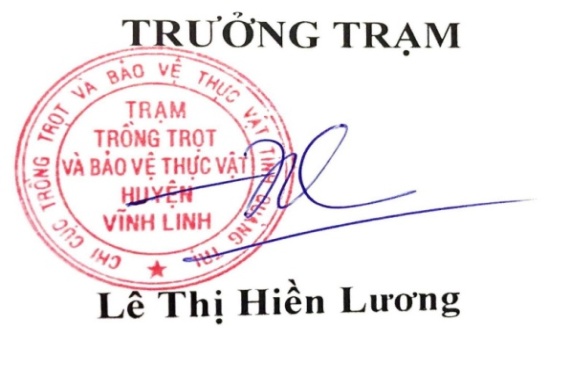 